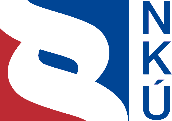 Kontrolní závěr z kontrolní akce22/09Peněžní prostředky státu a Evropské unie určené na podporu opatření na ochranu a péči o přírodu a krajinuKontrolní akce byla zařazena do plánu kontrolní činnosti Nejvyššího kontrolního úřadu (dále také „NKÚ“) na rok 2022 pod číslem 22/09. Kontrolní akci řídil a kontrolní závěr vypracoval člen NKÚ RNDr. Petr Neuvirt.Cílem kontroly bylo prověřit, zda byly peněžní prostředky určené na realizaci opatření v oblasti ochrany a péče o přírodu a krajinu vynakládány účelně a v souladu s právními předpisy.Kontrola byla prováděna u kontrolovaných osob v období od dubna 2022 do listopadu 2022.Kontrolovaným obdobím byly roky 2019 až 2021, v případě věcných souvislostí i období předcházející a následující.Kontrolované osoby:
Ministerstvo životního prostředí (dále také „MŽP“); Agentura ochrany přírody a krajiny České republiky, Praha (dále také „AOPK“); Státní fond životního prostředí České republiky, Praha (dále také „SFŽP“); Lesy České republiky, s.p., Hradec Králové; EKOFARM LIPNO s.r.o., Frymburk; Hnutí DUHA Šelmy, Olomouc; město Kojetín; město Třešť; město Žďár nad Sázavou; REVITA CZ o.p.s., Droužetice.Kolegium   NKÚ   na svém V. jednání, které se konalo dne 20. března 2023,schválilo   usnesením č. 9/V/2023kontrolní   závěr   v tomto znění:Ochrana a péče o přírodu a krajinu3 ze 7 	výstupových indikátorů OPŽP vykazovaly ke dni 31. 12. 2021 dosažené hodnoty pod úrovní 10 % cílové hodnoty a jejich cílové hodnoty nebudou do konce programového období splněny1 ze 4	výsledkových indikátorů OPŽP vykazoval ke dni 31. 12. 2021 dosaženou hodnotu pod úrovní 10 % cílové hodnoty a jeho cílová hodnota nebude do konce programového období splněna6 z 8	cílových hodnot indikátorů programu Podpora obnovy přirozených funkcí krajiny – od r. 2019 nebude splněno2 z 5	cílových hodnot indikátorů podprogramu Správa nezcizitelného státního majetku ve zvláště chráněných územích nebudou splněny0	žádné měřitelné cíle Programu péče o krajinu79 ha	vykoupeno, z toho 2 ha v rámci předkupního práva státu0	MŽP nepodalo žádný návrh na zápis předkupního práva státu do katastru nemovitostíI. Shrnutí a vyhodnocení1.1	V Evropské unii se zásadně nezlepšuje stav evropsky významných přírodních lokalit ani druhů, jak vyplývá ze zprávy o stavu přírody. Základním cílem strategie EU pro biodiverzitu do roku 2020 bylo zastavit v EU ztrátu biologické rozmanitosti a degradaci ekosystémových služeb. Úbytek chráněných druhů a stanovišť se i přes dílčí úspěchy nedaří zastavit. Rovněž v ČR dochází k úbytku biodiverzity a s tím souvisejícímu zhoršení fungování ekosystémů a ekosystémových služeb, vzrůstá citlivost vůči změně klimatu i nebezpečí zavlečení nepůvodních druhů.1.2	NKÚ zkontroloval, zda byly peněžní prostředky určené na realizaci opatření v oblasti ochrany a péče o přírodu a krajinu vynakládány účelně a v souladu s právními předpisy. NKÚ kontrolou prověřil peněžní prostředky:ze zdrojů EU z operačního programu Životní prostředí 2014–2020 (dále také „OPŽP“), konkrétně z prioritní osy 4 – Ochrana a péče o přírodu a krajinu (dále také „PO 4“);ze zdrojů kapitoly státního rozpočtu Ministerstvo životního prostředí (dále jen „315 – MŽP“), konkrétně z:Programu péče o krajinu (dále také „PPK“);programu 115 170 – Podpora obnovy přirozených funkcí krajiny – od r. 2019 (dále také „POPFK“);podprogramu 115V032 – Správa nezcizitelného státního majetku ve zvláště chráněných územích (dále také „MaS“);ze zdrojů SFŽP z Národního programu Životní prostředí (dále také „NPŽP“), konkrétně ze 4. prioritní oblasti: Příroda a krajina.1.3	Na opatření týkající se ochrany biologické rozmanitosti a ekosystémů, přizpůsobení se změně klimatu aj. MŽP vynaložilo ke dni 31. 12. 2021 ze zdrojů EU peněžní prostředky ve výši 5,15 mld. Kč. Dále MŽP vynaložilo v kontrolovaných letech 2019 až 2021 na oblast ochrany a péče o přírodu a krajinu peněžní prostředky ve výši 0,93 mld. Kč ze státního rozpočtu a SFŽP vynaložil ve stejném období peněžní prostředky ve výši 18,42 mil. Kč na výkupy pozemků pro AOPK.1.4	Některé ukazatele, které slouží k posouzení úrovně plnění cílů programů MŽP a operačního programu Životní prostředí 2014–2020, nebudou splněny. Cíle programů stanovené MŽP, kterými jsou např. zajištění potřebné péče o předměty ochrany na národně významných chráněných územích, zastavení úbytku biologické rozmanitosti, zachování přírodních a krajinných hodnot, zvýšení ekologické stability krajiny a obnovení vodního režimu krajiny, nebudou splněny v plném rozsahu.1.5	MŽP nesledovalo a nevyhodnocovalo přínosy poskytnutých peněžních prostředků z Programu péče o krajinu. Peněžní prostředky vynakládané MŽP prostřednictvím financování programů v letech 2019 až 2021 nesloužily k investiční činnosti, ale k financování běžných výdajů v oblasti ochrany a péče o přírodu a krajinu. MŽP neplnilo ve stanovených termínech opatření definovaná základními strategickými dokumenty v oblasti ochrany a péče o přírodu a krajinu.1.6	MŽP nepostupovalo dle zákona o ochraně přírody a krajiny (dále také „ZOPK“) tím, že nepodalo návrhy na zápis předkupního práva státu do katastru nemovitostí a v některých případech nedodrželo zákonnou lhůtu pro uplatnění předkupního práva státu k výkupu pozemků nacházejících se v přírodně cenných zvláště chráněných územích.1.7	Kontrolou bylo prověřováno 20 projektů, u kterých bylo zjištěno, že peněžní prostředky byly použity v souladu se schválenými cíli. Při kontrole bylo zjištěno porušení právních předpisů.1.8	Vyhodnocení vyplývá z těchto zjištěných skutečností:Čtyři ze sedmi výstupových indikátorů a jeden ze čtyř výsledkových indikátorů pro PO 4, jejichž hodnoty vycházejí z realizovaných projektů, nebudou do konce programového období splněny. Indikátory vykazovaly ke dni 31. 12. 2021 plnění prostřednictvím dosažené hodnoty v rozmezí od 0,67 % do 15,12 %.Ke dni 31. 12. 2021 vykazovalo šest z osmi indikátorů a 14 z 24 parametrů programu POPFK prostřednictvím dosažené hodnoty plnění pod úrovní 50 % jejich závazných cílových hodnot. Ke dni 31. 12. 2021 vykazovaly dva z pěti indikátorů podprogramu MaS prostřednictvím dosažené hodnoty plnění pod úrovní 50 % jejich závazných cílových hodnot.MŽP financovalo běžné výdaje v oblasti ochrany a péče o přírodu a krajinu prostřednictvím financování programů (POPFK a MaS), ačkoli programové financování mělo sloužit k pořízení nebo technickému zhodnocení hmotného a nehmotného dlouhodobého majetku. Stav čerpání ke dni 31. 12. 2021 byl následující:94 % čerpaných prostředků státního rozpočtu v rámci programu POPFK na financování akcí v letech 2019 až 2021 představovaly běžné výdaje v celkové výši 98 mil. Kč.97 % čerpaných prostředků státního rozpočtu v rámci podprogramu MaS na financování akcí v letech 2018 až 2021 představovaly běžné výdaje v celkové výši 80,64 mil. Kč.Zákon č. 218/2000 Sb. a vyhláška č. 560/2006 Sb. stanovují pro programové financování postupy, které musí dodržovat správce programu a účastníci programu. MŽP nepostupovalo v souladu s ustanovením § 6 odst. 2 vyhlášky č. 560/2006 Sb., když neprovádělo závěrečné vyhodnocení akcí.MŽP nemělo stanovené indikátory, parametry či jiná kritéria, na jejichž základě by bylo možné objektivně hodnotit přínosy poskytnutých prostředků z Programu péče o krajinu. MŽP v letech 2019 až 2021 nepostupovalo v souladu s ustanovením § 39 odst. 3 zákona č. 218/2000 Sb., když jako správce kapitoly státního rozpočtu 315 – MŽP nesledovalo a nevyhodnocovalo hospodárnost, efektivnost a účelnost vynakládaných výdajů v rámci PPK.MŽP neplnilo některá opatření definovaná ve Strategii ochrany biologické rozmanitosti České republiky 2016–2025 (dále také „Strategie“) a ve Státním programu ochrany přírody a krajiny České republiky pro období 2020–2025 (dále také „Program“), popřípadě je plnilo pouze částečně. MŽP neplnilo koordinační roli v implementaci Strategie a Programu, když nesledovalo plnění opatření dle stanovených termínů.Dosažení některých cílů Strategie a Programu na konci roku 2025 je s ohledem na zjištěný stav plnění kontrolovaných opatření v kompetenci MŽP nejisté.MŽP nepostupovalo v souladu s ustanovením § 61 odst. 1 ZOPK tím, že nepodalo návrh na zápis předkupního práva do katastru nemovitostí, v důsledku čehož dochází k převodům přírodně cenných pozemků bez uplatnění přednostní nabídky státu. Na tuto skutečnost upozornil NKÚ již v kontrolním závěru z KA č. 18/23 – Peněžní prostředky a majetek státu, se kterými jsou příslušné hospodařit správy národních parků.MŽP v kontrolovaném období obdrželo sedm nabídek ke koupi pozemků nacházejících se v národních přírodních rezervacích (dále také „NPR“) nebo národních přírodních památkách (dále také „NPP“) v rámci předkupního práva státu dle ZOPK. MŽP u tří nabídek pozemků ke koupi nedodrželo 60denní zákonnou lhůtu k vyjádření uplatnění předkupního práva státu, ačkoliv mělo o výkup těchto pozemků zájem. Z toho u jedné nabídky prodávající uzavřel kupní smlouvu i po uplynutí lhůty. Tím, že MŽP nestihlo uplatnit předkupní právo včas, nebyly vykoupeny pozemky v přírodně cenných lokalitách o celkové rozloze 1,87 ha.Kontrolou u AOPK a dalších vybraných příjemců podpory byly zjištěny nedostatky:porušení zásady transparentnosti a zákazu diskriminace podle zákona č. 134/2016 Sb.; porušení podmínek zadávání veřejných zakázek v rámci OPŽP stanovením kratší lhůty pro podávání nabídek;porušení podmínek poskytnuté dotace neohlášením změn na projektu;nesprávné účtování v souvislosti s pořízením či technickým zhodnocením dlouhodobého hmotného majetku;selhání vnitřního kontrolního systému – AOPK v průběhu hodnocení žádostí o podporu nevyřadila dva projekty, ačkoliv žadatel nedoložil doklady ve stanovené lhůtě.Zjištěné nedostatky v některých případech NKÚ vyhodnotil jako skutečnosti nasvědčující porušení rozpočtové kázně ve smyslu rozpočtových pravidel.II. Informace o kontrolované oblastiMinisterstvo životního prostředí2.1	MŽP je ústředním orgánem státní správy mj. pro ochranu přírody a krajiny. MŽP je orgánem vrchního státního dozoru ve věcech životního prostředí. Je odpovědné za koncepci ochrany přírody a krajiny.2.2	MŽP poskytuje prostředky státního rozpočtu na financování ochrany a péče o přírodu a krajinu, je řídicím orgánem pro OPŽP. Dále MŽP rozhoduje o poskytování peněžních prostředků Státního fondu životního prostředí, které jsou rozdělovány z NPŽP.Agentura ochrany přírody a krajiny2.3	Základním účelem činnosti AOPK je zabezpečovat odbornou podporu výkonu státní správy na úseku ochrany přírody a krajiny, zajišťovat péči o chráněná území v obvodu její územní působnosti a výkon státní správy na území chráněných krajinných oblastí, dále zabezpečovat odbornou, metodickou, vzdělávací, výchovnou, osvětovou a informační činnost v oblasti ochrany přírody a krajiny.2.4	AOPK mimo jiné zajišťuje administraci národních dotačních programů v oblasti ochrany přírody a krajiny včetně kontroly a monitoringu a na základě dohod o výkonu a delegování některých činností souvisejících s implementací OPŽP byla pověřena zejména administrací a hodnocením žádostí o podporu v rámci PO 4 OPŽP.Státní fond životního prostředí2.5	SFŽP plní roli zprostředkujícího subjektu u OPŽP, a to na základě Dohody o delegování některých činností a pravomocí MŽP jako řídicího orgánu OPŽP v programovém období let 2014–2020 na SFŽP. SFŽP dále administruje NPŽP.Státní politika životního prostředí ČR 2012–20202.6	Zastřešujícím strategickým dokumentem v oblasti ochrany životního prostředí byla Státní politika životního prostředí ČR 2012–2020 (dále také „Státní politika ŽP“), která byla schválena usnesením vlády České republiky ze dne 9. ledna 2013 č. 6 a její aktualizovaná podoba byla schválena usnesením vlády České republiky ze dne 23. listopadu 2016 č. 1026. Pro oblast ochrany přírody stanovila Státní politika ŽP tematickou oblast 3. Ochrana přírody a strategické cíle 3.1 Ekologické funkce krajiny, 3.2 Přírodní krajinné hodnoty a 3.3 Sídla.Strategický rámec pro rozvoj České republiky do roku 2030 (Česká republika 2030)2.7	Česká republika 2030 je strategický rámec, který udává směr, jímž by se měl rozvoj ČR vyvíjet, a slouží jako základ pro vyhodnocování rozvoje ČR a její globální zodpovědnosti. Dokument formuluje strategické a specifické cíle, kterých by ČR měla do roku 2030 dosáhnout, mj. by česká krajina měla být pestrá a mělo by docházet k obnově biologické rozmanitosti. Strategický rámec byl schválen usnesením vlády České republiky ze dne 19. dubna 2017 č. 292, ke Strategickému rámci Česká republika 2030.Strategie ochrany biologické rozmanitosti České republiky 2016–20252.8 	Strategie představuje základní koncepční dokument definující priority v oblasti ochrany a udržitelného využívání biodiverzity na území ČR. Hlavním cílem Strategie je zabránit pokračujícímu celkovému úbytku biologické rozmanitosti na území ČR a implementovat opatření a činnosti, které povedou ke zlepšení stavu a dlouhodobě udržitelnému využívání biodiverzity. Podle Strategie je ochrana biodiverzity v České republice stále nedostatečně účinná. Navzdory hlavnímu cíli (zabránit úbytku) se celkový stav biodiverzity nadále zhoršuje, pouze v některých případech dochází ke zlepšení.2.9	Strategie obsahuje ve čtyřech prioritních oblastech celkem 20 rámcových cílů, které kromě jiných částí definují i dílčí cíle a konkrétní opatření pro jejich realizaci. Strategie obsahuje celkem 68 dílčích cílů a 123 navazujících opatření. Ke každému opatření byl přiřazen vlastní indikátor, termín plnění a gesce. Hlavní zodpovědnost za plnění Strategie a jejich dílčích cílů má MŽP, rovněž tak většina navrhovaných opatření je v gesci MŽP.Státní program ochrany přírody a krajiny České republiky pro období 2020–20252.10	Program představuje dílčí koncepční dokument, který navazuje na Strategii a reaguje na aktuální stav přírody a krajiny a potřebu jejich ochrany. Hlavní úlohou Programu je posílit ochranu přírody a krajiny s cílem zabránit pokračujícímu úbytku biologické rozmanitosti na území České republiky a zároveň implementovat opatření a činnosti, které povedou k jejímu zlepšení. Program je definován na období pěti let, tj. do roku 2025, kdy by mělo dojít k revizi Strategie a rovněž Programu s cílem sjednotit budoucí koncepční dokument pro období do roku 2030.2.11	Program obsahuje ve třech prioritních oblastech celkem 12 rámcových cílů, 36 hlavních cílů a 119 specifických opatření. Ke každému opatření byl přiřazen vlastní indikátor, s jehož pomocí by mělo být možné vyhodnotit plnění opatření ve vztahu ke stanovenému termínu.Legislativní rámec2.12	V kontrolovaném období byl platný a účinný ZOPK, jehož účelem je za účasti příslušných krajů, obcí, vlastníků a správců pozemků přispět k udržení a obnově přírodní rovnováhy v krajině, k ochraně rozmanitostí forem života, přírodních hodnot a krás, k šetrnému hospodaření s přírodními zdroji a vytvořit v souladu s právem Evropských společenství v České republice soustavu Natura 2000.2.13	Jedním z nejvýznamnějších nástrojů ochrany přírody a krajiny v ČR je ochrana území, která se provádí prostřednictvím zvláště chráněných území (dále také „ZCHÚ“). ZOPK vymezuje dvě kategorie velkoplošných ZCHÚ: národní parky a chráněné krajinné oblasti a čtyři kategorie maloplošných ZCHÚ: národní přírodní rezervace, přírodní rezervace, národní přírodní památky a přírodní památky.Tabulka č. 1: Ochrana území v ČR ke dni 31. 12. 2021Zdroj: AOPK.Podpora určená na ochranu přírody a krajiny2.14	Kontrolované peněžní prostředky určené na podporu opatření na ochranu a péči o přírodu a krajinu byly poskytovány Ministerstvem životního prostředí a Státním fondem životního prostředí ČR z OPŽP, POPFK, MaS, PPK a NPŽP.Operační program Životní prostředí 2014–20202.15	Problematika ochrany a péče o přírodu a krajinu je řešena v prioritní ose 4 – Ochrana a péče o přírodu a krajinu, konkrétně v investiční prioritě 1. Ke dni 31. 12. 2021 bylo v různé fázi pokročilosti v rámci PO 4 OPŽP celkem 2 181 projektů se schválenou výší podpory 9,22 mld. Kč a ke stejnému dni bylo proplaceno 5,15 mld. Kč.2.16	Investiční priorita 1 PO 4 OPŽP má čtyři specifické cíle (dále také „SC“): 4.1 Zajistit příznivý stav předmětu ochrany národně významných chráněných území; 4.2 Posílit biodiverzitu; 4.3 Posílit přirozené funkce krajiny; 4.4 Zlepšit kvalitu prostředí v sídlech.Program péče o krajinu2.17	PPK je finančně nejvýznamnější neinvestiční národní dotační program v oblasti péče o krajinu, který je každoročně vyhlašován MŽP. Program je nástrojem sloužícím k zabezpečení cílů v ochraně přírody a krajiny, které nejsou schopny zabezpečit plošněji nastavené evropské programy, zejména OPŽP. V rámci PPK jsou poskytovány finanční prostředky neinvestičního charakteru v rozdělení na tři samostatné podprogramy. V letech 2019 až 2021 MŽP vynaložilo v rámci PPK peněžní prostředky ve výši 759,44 mil. Kč.Program Podpora obnovy přirozených funkcí krajiny – od r. 20192.18	Cílem programu POPFK je zajištění povinností orgánů ochrany přírody ve vztahu k ZCHÚ, soustavě Natura 2000 a zajišťování opatření k podpoře předmětů ochrany, realizace a příprava záchranných programů a programů péče o zvláště chráněné druhy rostlin a živočichů a regionálních akčních plánů, zajištění opatření k regulaci šíření invazních druhů, adaptačních opatření pro zmírnění dopadů klimatické změny na vodní, nelesní a lesní ekosystémy a zajištění podkladových materiálů pro zlepšování přírodního prostředí. V letech 2019 až 2021 MŽP vynaložilo v rámci programu POPFK peněžní prostředky ve výši 104,08 mil. Kč.Podprogram Správa nezcizitelného státního majetku ve zvláště chráněných územích (ZCHÚ)2.19	Jedná se o podprogram programu 115 030 – Rozvoj a obnova materiálně technické základny systému řízení resortu MŽP na roky 2018 až 2022. Cílem podprogramu je finanční zajištění činností souvisejících s výkonem vlastnických práv k majetku státu, který se nachází v ZCHÚ a jejich ochranných pásmech, a s výkonem funkce správce drobných vodních toků. V letech 2019 až 2021 MŽP vynaložilo v rámci podprogramu MaS peněžní prostředky ve výši 67,32 mil. Kč.Národní program Životní prostředí2.20	Z NPŽP jsou podporovány projekty na ochranu a zlepšování životního prostředí v České republice z národních zdrojů, resp. z prostředků SFŽP. NPŽP byl v kontrolovaném období členěn do devíti prioritních oblastí, kontrolované problematiky se týkala 4. prioritní oblast: Příroda a krajina. V letech 2019 až 2021 SFŽP vynaložil v rámci 4. prioritní oblasti NPŽP peněžní prostředky na výkupy pozemků pro AOPK ve výši 18,42 mil. Kč.III. Rozsah kontroly3.1	Cílem kontrolní akce bylo prověřit, zda byly peněžní prostředky určené na realizaci opatření v oblasti ochrany a péče o přírodu a krajinu vynakládány účelně a v souladu s právními předpisy.3.2	Kontrolní akce se zaměřila na plnění úlohy MŽP a zprostředkujících subjektů AOPK a SFŽP při poskytování peněžních prostředků státu a Evropské unie určených na realizaci opatření v oblasti ochrany a péče o přírodu a krajinu. U AOPK a dalších vybraných příjemců podpory bylo kontrolou prověřeno, zda byly peněžní prostředky použity na stanovený účel a v souladu s právními předpisy. Kontrolovatelný objem vynaložených peněžních prostředků ke dni 31. 12. 2021 činil 6,22 mld. Kč, z toho peněžní prostředky proplacené z EU ve výši 5,15 mld. Kč, peněžní prostředky vynaložené MŽP ze státního rozpočtu ve výši 0,93 mld. Kč a prostředky vynaložené ze zdrojů SFŽP ve výši 0,14 mld. Kč.3.3	Kontrolou u MŽP a AOPK bylo prověřováno uplatňování předkupního práva státu podle ustanovení § 61 ZOPK k pozemkům nacházejícím se v ZCHÚ. Dále bylo u MŽP prověřeno plnění cílů v oblasti ochrany a péče o přírodu a krajinu stanovených ve schválených strategických dokumentech, kontrolou bylo ověřeno plnění 24 opatření Strategie a devíti opatření Programu. Kontrolou bylo ověřováno, zda byla v případě neplnění opatření uložena nápravná opatření a zda byla plněna. Kontrolovaný vzorek zahrnoval opatření v gesci MŽP, termínovaná nejpozději do poloviny roku 2022, která měla charakter finanční, legislativní či metodický.3.4	U vybraných příjemců podpory z OPŽP se kontrolní akce zaměřila na dodržování podmínek pro poskytnutí dotace, na prokazatelnost a opodstatněnost způsobilých výdajů, ověření hospodárnosti, užití prostředků dotace na stanovený účel, plnění cílů projektů a udržitelnost projektů. Ke kontrole bylo vybráno celkem 16 projektů, které byly zaměřeny na realizaci opatření v oblasti ochrany a péče o přírodu a krajinu a které byly financovány z PO 4 OPŽP.3.5	U AOPK, která je finančně nejvýznamnějším příjemcem prostředků z programů MŽP, byla kontrolou prověřena dvě opatření financována z PPK a dvě akce v rámci programu POPFK. Kontrola se zaměřila na dodržování podmínek pro poskytnutí dotace, na prokazatelnost a opodstatněnost způsobilých výdajů, ověření hospodárnosti, užití prostředků dotace na stanovený účel, plnění cílů či udržitelnost projektu.3.6	Kontrolou byly dále prověřeny peněžní prostředky SFŽP určené na výkupy pozemků v ZCHÚ v rámci 4. prioritní oblasti NPŽP. Na vzorku tří smluv uzavřených s AOPK bylo prověřováno, zda SFŽP poskytoval peněžní prostředky v souladu s právními předpisy.3.7	Výběr vzorků projektů12 a smluv zohledňoval pokrytí vybraných dotačních programů, finanční významnost, pokročilost realizace a výši vyplacených peněžních prostředků a je uveden v příloze č. 1 tohoto kontrolního závěru.3.8	Kontrolovaný objem peněžních prostředků alokovaných na úrovni systému činil 10,48 mld. Kč, z toho 9,55 mld. Kč bylo z OPŽP, 0,93 mld. Kč ze státního rozpočtu a 0,14 mld. Kč z prostředků SFŽP (NPŽP).3.9	Kontrolovaný objem peněžních prostředků na úrovni projektů12 činil 196,58 mil. Kč, z toho bylo 168,80 mil. Kč z OPŽP, 9,36 mil. Kč ze státního rozpočtu a 18,42 mil. Kč z prostředků SFŽP.3.10	Kontrolovaným obdobím byly roky 2019 až 2021 a v případě věcných souvislostí i období předcházející a následující.Pozn.: 	Všechny právní předpisy uvedené v tomto kontrolním závěru jsou aplikovány ve znění účinném pro kontrolované období.IV. Podrobné skutečnosti zjištěné kontrolouKe konci programového období nebudou splněny v plném rozsahu cíle PO 4 OPŽPPodpora PO 4: Ochrana a péče o přírodu a krajinu4.1	PO 4 je financována z Evropského fondu pro regionální rozvoj (dále také „EFRR“). V rámci PO 4 byla na začátku programového období stanovena celková výše finanční podpory z EFRR a národního spolufinancování ve výši 414 mil. €. V aktuálně platné verzi programového dokumentu OPŽP je alokace ve výši 446 mil. €. Národní spolufinancování PO 4 je stanoveno ve výši 15 %.4.2	Na podporovaná opatření v jednotlivých SC je dle aktuálně platné verze programového dokumentu OPŽP vyčleněno přibližně:31 % celkové alokace PO 4 ve SC 4.1 Zajistit příznivý stav předmětu ochrany národně významných chráněných území;3 % celkové alokace PO 4 ve SC 4.2 Posílit biodiverzitu;57 % celkové alokace PO 4 ve SC 4.3 Posílit přirozené funkce krajiny;9 % celkové alokace PO 4 ve SC 4.4 Zlepšit kvalitu prostředí v sídlech.4.3	V rámci PO 4 byla podporována opatření týkající se přizpůsobení se změně klimatu, ochrany biologické rozmanitosti a ekosystémů. Podpora opatření zaměřených na posílení biodiverzity byla umožněna v rámci všech specifických cílů PO 4. Podpořit bylo možné např. opatření cílená na péči o vzácné druhy a péči o cenná stanoviště, výsadby dřevin, vytváření a obnovu vodních prvků (tůně, mokřady, malé vodní nádrže, vodní toky), péči o sídelní zeleň, péči o území národního významu. Ke zmírňování nepříznivých dopadů změny klimatu byla podpořena opatření cílená na zpomalení povrchového odtoku vody (budování hrázek, svodných příkopů, travní pásy, meze, remízy).4.4	MŽP ke dni 31. 12. 2021 vyhlásilo v rámci PO 4 celkem 57 výzev, z toho v 54 výzvách byly k 31. 12. 2021 čerpány peněžní prostředky ve výši 5 146 mil. Kč (z toho 3 424 mil. Kč v SC 4.3).4.5	Ke dni 31. 12. 2021 bylo v rámci PO 4 podáno celkem 3 361 žádostí o podporu, z toho největší zájem žadatelů o podporu byl o výzvy v SC 4.3.4.6	Právní akt o poskytnutí dotace byl v rámci PO 4 vydán ke dni 31. 12. 2021 k 2 181 projektům.4.7	Informace o průběhu čerpání peněžních prostředků v rámci PO 4 jsou uvedeny v tabulce č. 2.Tabulka č. 2: Souhrnné údaje o čerpání v PO 4 ke dni 31. 12. 2021Zdroj: MŽP, SFŽP.4.8	Za účelem dočerpání alokace PO 4 byly v roce 2021 rovněž vyhlášeny dodatečné výzvy č. 156, 157 a 158, ve kterých nebyly ke konci roku 2021 čerpány peněžní prostředky.4.9	OPŽP podporuje v rámci PO 4 opatření cílená na ochranu a zlepšení stavu životního prostředí. Jedná se o projekty, které přináší řadu celospolečenských efektů, ale ne ekonomické benefity pro příjemce podpory. Mnohá opatření nemají pro žadatele žádný ekonomický přínos, realizace je založena na dobrovolnosti. Motivace k realizaci uvedených projektů vede přes vysokou míru podpory, v relevantních případech i ve výši 100 % (např. tvorba a obnova mokřadů a tůní či revitalizace říčních systémů).4.10	V tabulce č. 3 jsou uvedeny údaje o čerpání v jednotlivých SC PO 4, kde byla podpora poskytnuta ve výši 100 % celkových způsobilých výdajů.Tabulka č. 3:	Souhrnné údaje o čerpání v PO 4 – projekty se 100% výší podpory ke dni 31. 12. 2021Zdroj: MŽP.4.11	Ke dni 31. 12. 2021 v rámci PO 4 byla podpora ve výši 100 % celkových způsobilých výdajů poskytnuta 640 projektům s celkovými způsobilými výdaji ve výši 5 573 mil. Kč, což představuje 29,34 % projektů s vydaným právním aktem a odpovídá 60,42 % peněžních prostředků na veškeré projekty s vydaným právním aktem.4.12	Z důvodu aktualizace pohledu na absorpční kapacity v dotčených specifických cílech PO 4 a také s ohledem na stav čerpání prostředků OPŽP došlo k převodu prostředků EU ve výši 37 mil. €, které znamenaly navýšení alokace PO 4. Realokace byla schválena Evropskou komisí (dále také „EK“) dne 17. 9. 2020. Dále EK dne 22. 12. 2021 schválila realokaci finančních prostředků, která znamenala snížení alokace PO 4 o 10 mil. €. Toto opatření realizovalo MŽP v roce 2021 proto, aby nedošlo k nedočerpání prostředků na PO 4. Přesto byly v říjnu 2022 s ohledem na schválenou výši podpory v projektech, výši celkových způsobilých výdajů v projektech a podíl spolufinancování s EU nároky na státní rozpočet vyšší o více než 400 mil. Kč. Jedná se o odhad zejména vzhledem k vývoji kurzu koruny a neočekávaným odstupováním od projektů, kdy příjemce podpory od projektu odstoupí, nebo jej nestihne dokončit celý do 31. 12. 2023.Indikátory PO 4: Ochrana a péče o přírodu a krajinu4.13	Pro hodnocení implementace OPŽP byly pro SC PO 4 stanoveny a kvantifikovány konkrétní ukazatele výsledku a výstupu. Ukazatele výstupu vyjadřují celkový počet opatření pro podporu druhů a stanovišť, celkovou plochu vytvořené návštěvnické infrastruktury, celkový počet opatření na podporu ZCHÚ a soustavy Natura 2000, počet opatření k omezení nepůvodních druhů, počet opatření k předcházení, minimalizaci a nápravě škod působených zvláště chráněnými druhy, plochu stanovišť, které jsou podporovány s cílem zlepšit jejich stav zachování, a počet zprůchodněných migračních překážek pro živočichy. Ukazatele výsledků vyjadřují počet ploch a prvků sídelní zeleně s posílenou ekostabilizační funkcí, počet lokalit, kde byly posíleny ekosystémové funkce krajiny, počet lokalit se zvýšenou biodiverzitou, a zabezpečení migrační prostupnosti říční sítě.4.14	U indikátorů uvedených v tabulce č. 4 nebudou jejich cílové hodnoty ke konci programového období splněny. Dle MŽP nebudou splněny z důvodu jejich nadhodnocení při přípravě programu, kdy MŽP predikovalo jiné rozložení projektů v rámci opatření a nižší jednotkové náklady, než je aktuální skutečnost. Plnění stanovených specifických programových ukazatelů výsledku a výstupu ke dni 31. 12. 2021 je uvedeno v příloze č. 2 tohoto kontrolního závěru.Tabulka č. 4: Míra plnění některých indikátorů PO 4 k 31. 12. 2021Zdroj: MŽP.4.15	Cílem podporovaných opatření v rámci SC 4.1 má být zajištění potřebné péče o předměty ochrany na národně významných chráněných územích, jež jsou stanoveny schválenými plány péče, v územích Natura 2000 jsou to souhrny doporučených opatření. SC 4.2 vychází z požadavků strategie EU v oblasti biologické rozmanitosti do r. 2020, jejímž základním cílem je zastavení úbytku biologické rozmanitosti a degradace ekosystémových služeb, a ze Státní politiky ŽP, mezi jejíž cíle mj. patří zachování přírodních a krajinných hodnot. Jedním z dalších cílů Státní politiky ŽP je zvýšení ekologické stability krajiny a obnovení vodního režimu krajiny. Tento cíl má naplňovat SC 4.3.Cíle programu POPFK a podprogramu MaS nebudou splněny v plném rozsahu 4.16	V rámci programu POPFK byla podporována opatření vyplývající zejména ze schválených plánů péče o zvláště chráněná území, zásad péče o národní parky a jejich ochranná pásma, souhrnů doporučených opatření pro lokality soustavy Natura 2000, záchranných programů a programů péče pro zvláště chráněné druhy rostlin a živočichů či regionálních akčních plánů a dalších koncepčních dokumentů ochrany přírody.4.17	Dokumentace programu POPFK byla schválena Ministerstvem financí (dále také „MF“) dne 28. 6. 2019, a to k realizaci a financování akcí v letech 2019 až 2023. MF stanovilo výši účasti státního rozpočtu na financování programu v rozsahu 220 mil. Kč. MF redukovalo finanční prostředky na program POPFK v letech 2022 a 2023 dohromady o 50 mil. Kč (25 mil. Kč v roce 2022 a 25 mil. Kč v roce 2023).4.18	MŽP v letech 2019 až 2021 vyhlásilo výzvy s celkovou alokací 150 mil. Kč, z toho pro resortní organizace 102,5 mil. Kč a pro externí žadatele 47,5 mil. Kč. V letech 2019 až 2021 bylo realizováno 365 akcí, u nichž byly čerpány peněžní prostředky z POPFK v celkové výši 104,1 mil. Kč. Ke dni 31. 3. 2022 bylo v informačním systému Evidenčně dotační systém / Správa majetku ve vlastnictví státu (dále také „IS EDS/SMVS“) evidováno 506 akcí, z toho 502 akcí s vydaným právním aktem s celkovou schválenou účasti státního rozpočtu 179,28 mil. Kč.4.19	Ve schválené dokumentaci programu POPFK byly stanoveny cílové hodnoty osmi indikátorů a 24 parametrů. Závaznost plnění cílové hodnoty těchto ukazatelů byla stanovena v rozmezí definovaného intervalu. Kontrolou bylo ověřováno jejich plnění ke dni 31. 12. 2021 a bylo zjištěno, že u indikátorů uvedených v tabulce č. 5 a parametrů uvedených v tabulce č. 6 nebudou jejich cílové hodnoty splněny. Plnění stanovených indikátorů a parametrů POPFK ke dni 31. 12. 2021 je uvedeno v příloze č. 3 tohoto kontrolního závěru. Tabulka č. 5: Míra plnění některých indikátorů POPFK ke dni 31. 12. 2021Zdroj: MŽP.Pozn.: DH = dosažená hodnota indikátoru; CH = cílová hodnota indikátoru; MIN = dolní mez závazného intervalu.Tabulka č. 6: Míra plnění některých parametrů POPFK ke dni 31. 12. 2021Zdroj: MŽP.Pozn.: DH = dosažená hodnota indikátoru; CH = cílová hodnota indikátoru; MIN = dolní mez závazného intervalu.Vysvětlivka: Opatření ex situ – záchranné chovy a vypouštění, resp. pěstování v kultuře a vysazování.4.20	Podprogram MaS byl schválen v rámci programu MŽP 115 030 – Rozvoj a obnova materiálně technické základny systému řízení resortu MŽP. V rámci podprogramu MaS byla podporována opatření k zachování a zlepšení stavu biodiverzity a ekologické stability ekosystémů, ke zvýšení početnosti populací zvláště chráněných druhů flóry a fauny vyskytujících se v ZCHÚ všech kategorií, k plnění závazků ve vztahu k soustavě Natura 2000 či k zajištění realizace opatření v souladu s cíli schválených plánů péče o ZCHÚ a jejich ochranná pásma.4.21	Dokumentaci programu 115 030 včetně podprogramu MaS schválilo MF dne 31. 5. 2018, a to k realizaci a financování akcí v letech 2018 až 2022. Pro podprogram MaS byly celkové finanční zdroje státního rozpočtu stanoveny ve výši 125 mil. Kč. Ke dni 31. 3. 2022 bylo v IS EDS/SMVS evidováno v rámci podprogramu MaS celkem 149 akcí v různé fázi pokročilosti realizace. V letech 2018 až 2021 bylo vyčerpáno cca 84 mil. Kč, tedy 67 % ze schválené účasti státního rozpočtu na financování tohoto podprogramu a ke dni 31. 3. 2022 bylo ve vydaných právních aktech vázáno 90 mil. Kč, tj. 72 % ze schválené účasti státního rozpočtu na financování tohoto podprogramu.4.22	Ve schválené dokumentaci podprogramu MaS byly stanoveny cílové hodnoty pěti indikátorů. Závaznost plnění indikátorů byla stanovena v rozmezí definovaného intervalu. Kontrolou bylo ověřováno jejich plnění ke dni 31. 12. 2021 a bylo zjištěno, že u indikátorů uvedených v tabulce č. 7 nebudou jejich cílové hodnoty splněny. Plnění stanovených indikátorů MaS ke dni 31. 12. 2021 je uvedeno v příloze č. 4 tohoto kontrolního závěru.Tabulka č. 7: Míra plnění některých indikátorů MaS ke dni 31. 12. 2021Zdroj: MŽP.Pozn.: DH = dosažená hodnota indikátoru; CH = cílová hodnota indikátoru.Peněžní prostředky vynakládané MŽP prostřednictvím financování programů nesloužily k investiční činnosti, ale k financování běžných výdajů4.23	MŽP poskytovalo peněžní prostředky na opatření na podporu ochrany a péče o přírodu a krajinu v kontrolovaném období let 2019 až 2021 mj. prostřednictvím financování programů. Podle ustanovení § 12 odst. 1 zákona č. 218/2000 Sb. se programem rozuměl soubor věcných, časových a finančních podmínek konkrétních akcí na pořízení nebo technické zhodnocení hmotného a nehmotného dlouhodobého majetku, s výjimkou drobného hmotného a nehmotného dlouhodobého majetku. Zákon č. 218/2000 Sb. a vyhláška č. 560/2006 Sb. stanovují pro financování programů postupy, které musí dodržovat správce programu a účastníci programu.4.24	Programové financování mělo v kontrolovaném období sloužit k pořízení nebo technickému zhodnocení hmotného či nehmotného dlouhodobého majetku. MŽP však prostřednictvím financování programů zajišťovalo financování běžných výdajů v oblasti ochrany péče o přírodu a krajinu. Ke dni 31. 12. 2021 byly ze státního rozpočtu čerpány peněžní prostředky ve výši:104,08 mil. Kč v rámci programu POPFK na financování akcí v letech 2019 až 2021, z toho 94 % představovaly běžné výdaje (98 mil. Kč);83,55 mil. Kč v rámci podprogramu MaS na financování akcí v letech 2018 až 2021, z toho 97 % představovaly běžné výdaje (80,64 mil. Kč).4.25	V následujících tabulkách č. 8 a 9 je uveden přehled čerpání peněžních prostředků v rámci programu POPFK v letech 2019 až 2021 a podprogramu MaS v letech 2018 až 2021 ve struktuře dle typů výdajů státního rozpočtu, a to celkově za dotační programy a za AOPK, finančně nejvýznamnějšího příjemce podpory z těchto národních titulů, u kterého byly kontrolou prověřovány vybrané akce.Tabulka č. 8: Přehled čerpání POPFK v letech 2019 až 2021 z pohledu typů výdajůZdroj: IS EDS/SMVS; MŽP; AOPK.Tabulka č. 9: Přehled čerpání MaS v letech 2018 až 2021 z pohledu typů výdajůZdroj: IS EDS/SMVS; MŽP; AOPK.4.26	Příkladem čerpání peněžních prostředků k neinvestiční činnosti v rámci programu POPFK je akce č. 115V173003015 – Realizace záchranného programu – sysel obecný realizovaná AOPK s celkovou schválenou účastí státního rozpočtu ve výši 5,9 mil. Kč. Předmětem této akce je zajištění opatření na podporu sysla obecného. Jedná se o opatření typu seče a pastvy na vybraných lokalitách výskytu vzhledem k tomu, že udržení porostu na nízké výšce je pro přežití populace sysla obecného nezbytně nutné. Prostřednictvím této akce jsou financovány činnosti, které byla AOPK povinna zajišťovat podle ZOPK, mj. pečovat o přírodní a krajinné prostředí, ekosystémy a jejich složky. Jedná se o každoroční pravidelnou činnost AOPK po dobu realizace záchranného programu. Financování běžných výdajů AOPK např. v rámci realizace záchranného programu sysla obecného prostřednictvím financování programů je s ohledem na zákonné požadavky administrativně náročné. V rámci schválených státních rozpočtů na kontrolované roky 2019 až 2021 neměla AOPK jakožto organizační složka státu rozpočtovány výdaje státního rozpočtu na plnění závazného specifického ukazatele kapitoly státního rozpočtu 315 – MŽP SU5010000000 Ochrana přírody a krajiny.4.27	S administrací programového financování souvisí také povinnost stanovená zákonem č. 218/2000 Sb. a vyhláškou č. 560/2006 Sb., která ukládá MŽP povinnost provádět závěrečné vyhodnocení akce. Ukončení závěrečného vyhodnocení všech akcí je dle vyhlášky č. 560/2006 Sb. podmínkou pro to, aby MŽP mohlo provést závěrečné vyhodnocení programu.4.28	MŽP jako správce programu POPFK a podprogramu MaS nepostupovalo v souladu s ustanovením § 6 odst. 2 vyhlášky č. 560/2006 Sb., když:neprovedlo ve stanoveném termínu závěrečné vyhodnocení akce u 99 akcí v rámci POPFK, u nichž mělo být provedeno dle schválené dokumentace programu do 31. 7. 2022;neprovedlo závěrečné vyhodnocení akce minimálně u 45 akcí v rámci MaS, u nichž byl termín pro předložení podkladů pro závěrečné vyhodnocení akce podle vydaných právních aktů do 31. 7. 2021.MŽP v případě PPK nesledovalo a nevyhodnocovalo přínosy poskytnutých peněžních prostředků4.29	MŽP vyhlašuje každoročně PPK jako neinvestiční národní dotační program rozdělený na tři podprogramy. Kontrola se zaměřila na podprogram A určený pro resortní organizace MŽP. PPK předpokládá naplňování a realizaci opatření, která povedou k udržení a systematickému zvyšování biologické rozmanitosti a takovému uspořádání funkčního využití území, které zajistí ochranu přírodních i kulturních hodnot krajiny.4.30	V kontrolovaném období let 2019 až 2021 MŽP poskytlo z PPK peněžní prostředky státního rozpočtu v celkové výši 759 mil. Kč, z toho 70 % peněžních prostředků čerpaly resortní organizace v rámci podprogramu A, tj. celkem 535 mil. Kč. Nejvýznamnějším příjemcem podpory z PPK je AOPK, která čerpala peněžní prostředky v celkové výši 435 mil. Kč.4.31	Postup při projednávání žádostí, přidělování finančních prostředků, jejich čerpání a kontroly byl v kontrolovaném období upraven směrnicemi MŽP č. 10/2017 a č. 2/2021 pro poskytování finančních prostředků v rámci PPK v kontrolovaném období.4.32	MŽP nestanovilo žádné indikátory programu a podprogramů ani jiné parametry, kterých by mělo být prostřednictvím PPK dosaženo. Tento stav byl zjištěn již v rámci kontrolní akce NKÚ č. 16/10 – Peněžní prostředky poskytované na zlepšování stavu přírody a krajiny. MŽP současně pro resortní organizace nestanovilo v rámci podprogramu A povinnost uplatňovat náklady obvyklých opatření pro daný rok při vynakládání peněžních prostředků, jakožto závazné finanční limity stanovující výši způsobilých výdajů v závislosti na realizovaném opatření.4.33	MŽP sledovalo a vyhodnocovalo účelnost a efektivnost vynakládání peněžních prostředků z PPK pouze v rámci veřejnosprávních kontrol. MŽP v kontrolovaném období let 2019 až 2021 v rámci PPK realizovalo dvě veřejnosprávní kontroly na místě ve smyslu zákona č. 320/2001 Sb. MŽP zkontrolovalo náklady PPK v celkové výši 504 721 Kč, tj. 0,07 % z celkových prostředků vynaložených v rámci PPK v letech 2019 až 2021, což není reprezentativní vzorek pro kontrolu, jak požadují vnitřní směrnice č. 10/2017 a č. 2/2021.4.34	MŽP neevidovalo provedená opatření v rámci PPK na základě realizovaných činností, přestože má možnost jejich evidence ve struktuře nákladů obvyklých opatření schvalovaných každoročně MŽP či číselníků činností definovaných AOPK, což znemožňuje průběžně vyhodnocovat, na jaké konkrétní činnosti jsou peněžní prostředky z PPK vynakládány.4.35	MŽP v kontrolovaném období nehodnotilo přínosy podpořených a realizovaných akcí a opatření k plnění cílů PPK, resp. k udržení a systematickému zvyšování biologické rozmanitosti a takovému uspořádání funkčního využití území, které zajistí ochranu přírodních i kulturních hodnot krajiny.4.36	Podprogram A v rámci PPK zajišťuje v případě AOPK financování opatření v oblasti ochrany přírody a krajiny, resp. je finančním zdrojem pro naplňování zákonných povinností AOPK, tj. zachovat a zlepšovat stav předmětů ochrany ve zvláště chráněných územích a v oblastech Natura 2000. Z pohledu systému nastaveného MŽP pro poskytování finančních prostředků z podprogramu A v rámci PPK se nejedná o financování formou dotačního řízení, ale o způsob zajištění pravidelného financování běžných činností AOPK v oblasti ochrany přírody a krajiny, které MŽP nesleduje a nevyhodnocuje.MŽP neplnilo ve stanovených termínech opatření definovaná základními strategickými dokumenty v oblasti ochrany a péče o přírodu a krajinu. Současně MŽP průběžně nesledovalo plnění cílů a opatření4.37	Celkem kontrola prověřila 24 opatření Strategie, z toho do ukončení kontroly MŽP nesplnilo 12 opatření a šest opatření plnilo pouze částečně. V příloze č. 5 tohoto kontrolního závěru je uveden přehled kontrolovaných opatření Strategie včetně jejich plnění.4.38	MŽP neplnilo nápravná opatření, která si stanovilo v rámci střednědobého vyhodnocení Strategie. V rámci dílčího cíle 4.1.1 bylo např. stanoveno opatření vytvoření souboru indikátorů stavu, změn a trendů modelových složek biodiverzity (včetně sídel) a souvisejících činností ve vazbě na strategické cíle ochrany přírody, zavedení do praxe. Tyto indikátory mají být využívány jak pro vyhodnocení Strategie, tak pro lepší komunikaci problematiky ochrany biodiverzity vůči veřejnosti. Toto klíčové opatření MŽP nesplnilo ve stanoveném termínu (rok 2018), což bylo zjištěno v rámci střednědobého vyhodnocení Strategie. Jako příčinu neplnění opatření MŽP uvedlo kapacitní důvody a nedořešení interní gesce v rámci MŽP a stanovilo termín nápravného opatření do září 2021. MŽP nápravné opatření opět nesplnilo, čímž není plněn cíl 4.1.1.4.39	Kontrola dále prověřila plnění devíti opatření Programu. MŽP tři opatření nesplnilo ve stanoveném termínu a další tři opatření plnilo pouze částečně. Úroveň plnění dvou opatření nebylo možné na základě předložených informací vyhodnotit. V příloze č. 5 tohoto kontrolního závěru je uveden přehled kontrolovaných opatření Programu včetně jejich plnění.4.40	MŽP nenastavilo průběžný monitoring plnění cílů, opatření ani nápravných opatření Strategie a Programu. MŽP nesledovalo plnění cílů, opatření a nápravných opatření. MŽP vycházelo z toho, že plnění Strategie a Programu začne hodnotit v roce 2024 tak, aby do roku 2025 bylo zpracováno jejich celkové vyhodnocení. MŽP chyběla systematická komunikace s gestory a spolugestory a docházelo k neplnění opatření z důvodu nedořešené, nejasně vymezené či chybějící gesce v rámci MŽP.4.41	Podle Strategie i Programu je příznivý stav biologické rozmanitosti základním předpokladem pro to, aby ekosystémy poskytovaly základní statky a služby lidské společnosti. Proto je nutné chápat ochranu a udržitelné využívání biodiverzity jako jeden z klíčových pilířů udržitelného rozvoje České republiky.MŽP nepostupovalo dle ZOPK tím, že nepodalo návrhy na zápis předkupního práva do katastru nemovitostí a v některých případech nedodrželo zákonnou lhůtu pro uplatnění předkupního práva státu k výkupu pozemků nacházejících se v přírodně cenných lokalitách4.42	S účinností od 1. 6. 2017 mělo MŽP v souladu s ustanovením § 61 odst. 1 ZOPK povinnost podat návrh na zápis předkupního práva státu do katastru nemovitostí k nezastavěným pozemkům ležícím mimo zastavěná území obcí na území národních parků, národních přírodních rezervací, národních přírodních památek a pozemkům souvisejícím s jeskyněmi.4.43	Již kontrolní akce NKÚ č. 18/23 upozornila na skutečnost, že MŽP nepodalo návrh na zápis předkupního práva státu do katastru nemovitostí k pozemkům na území národních parků. Z důvodu nestanovení formy listiny v ZOPK, na jejímž základě by byl tento zápis proveden, nebyl zápis předkupního práva do katastru nemovitostí aplikovatelný v praxi.4.44	Konkrétní forma listiny – potvrzení o vzniku předkupního práva státu, ve které se uvede výčet nezastavěných pozemků, ke kterým má Česká republika předkupní právo, podle jednotlivých katastrálních území, včetně důvodů vzniku předkupního práva, byla doplněna do ZOPK až novelou účinnou od 1. 1. 2022.4.45	MŽP do doby ukončení kontroly nepostupovalo v souladu s ustanovením § 61 odst. 1 ZOPK, když nepodalo žádný návrh na zápis předkupního práva do katastru nemovitostí, ani jinak situaci uspokojivě nevyřešilo, ačkoliv má informace o tom, že řada pozemků je převáděna bez nabídky odkupu pozemku státu. Agendu podávání návrhů na zápis předkupního práva do katastru nemovitostí podle ustanovení § 61 odst. 1 ZOPK nevykonával žádný organizační útvar MŽP.4.46	Výkupy pozemků dochází ke zvětšení přírodně cenné plochy, která je majetkem státu, což zaručuje efektivnější obhospodařování lesních i nelesních ekosystémů na území jednotlivých ZCHÚ. Tento postup také minimalizuje nároky na státní rozpočet v případech hrazení újmy, která může vzniknout v důsledku omezení lesnického nebo zemědělského hospodaření. V kontrolovaném období byly výkupy pozemků hrazeny ze zdrojů SFŽP.4.47	Pozemky, které jsou důležité pro ochranu přírody a krajiny, vykupuje AOPK a správy národních parků. AOPK byla v kontrolovaném období příslušná hospodařit s pozemky v účetní hodnotě téměř 1 mld. Kč. Od roku 2015 do konce roku 2021 bylo z NPŽP, z jehož zdrojů se výkupy hradí, vyplaceno více než 139 mil. Kč na výkupy pozemků v ZCHÚ. SFŽP v kontrolovaném období vynaložil na základě tří kontrolovaných smluv na výkupy pozemků pro AOPK o celkové rozloze 79 ha více než 18 mil. Kč, z toho v rámci předkupního práva státu byly z prostředků SFŽP vykoupeny pozemky o rozloze 2 ha za 262 tis. Kč. Kontrolou u SFŽP nebylo zjištěno porušení právních předpisů při vynakládání peněžních prostředků.Graf č. 1: Struktura vlastnictví pozemků v NPP	Graf č. 2 Struktura vlastnictví pozemků v NPRZdroj: AOPK; údaje platné ke dni 21. 8. 2022.	Zdroj: AOPK; údaje platné ke dni 21. 8. 2022.4.48	Podle ustanovení § 61 odst. 1 a 2 ZOPK má Česká republika předkupní právo k nezastavěným pozemkům ležícím mj. mimo zastavěná území obcí na území NPR a NPP. Pokud MŽP neprojeví o tyto pozemky do 60 dnů od doručení nabídky pozemku ke koupi písemný zájem, mohou vlastníci zamýšlený prodej uskutečnit. V případě, že o pozemky projeví MŽP zájem ve stanovené lhůtě, smlouvu za ČR uzavře AOPK.4.49	V letech 2019 až 2021 MŽP obdrželo celkem sedm nabídek ke koupi pozemků v NPR a NPP v rámci předkupního práva státu (viz tabulka č. 10), z toho ve třech případech MŽP předkupní právo státu neuplatnilo. V jednom případě MŽP vydalo nedoporučující odborné stanovisko a ve dvou případech MŽP neprojevilo písemně zájem o pozemky v zákonem stanovené lhůtě 60 dnů. MŽP nestihlo zákonem stanovenou lhůtu ještě v jednom případě, avšak prodávající uzavřel kupní smlouvu s AOPK, přestože MŽP projevilo zájem až po uplynutí zákonné lhůty.4.50	Případy marného uplynutí zákonné lhůty jsou mimo jiné důsledkem skutečnosti, že MŽP nemá stanoven proces administrace agendy upravující pracovní postupy, pravomoci, odpovědnosti a zejména lhůty pro jednotlivé dílčí činnosti mezi organizačními útvary MŽP navzájem a resortními organizacemi, např. AOPK.Tabulka č. 10: Přehled pozemků – předkupní právo státuZdroj: MŽP, AOPK.Kontrolou u AOPK a dalších vybraných příjemců podpory byly zjištěny nedostatky4.51	Kontrolou bylo prověřeno 16 projektů realizovaných v rámci PO 4 OPŽP, dvě akce realizované AOPK v rámci POPFK a dvě opatření realizovaná AOPK v rámci PPK. U vybraných projektů12 neidentifikoval NKÚ v kontrolním vzorku výdajů žádné peněžní prostředky, které by příjemci vynaložili neúčelně. Kontrolou byly zjištěny níže uvedené nedostatky:Zadávání veřejných zakázek4.52	AOPK v letech 2017 až 2020 zadala tři veřejné zakázky malého rozsahu, jejichž předmětem bylo získání informací o dopadech nesečení ploch na biodiverzitu trvalých travních porostů. V rámci všech tří veřejných zakázek se jednalo o plnění stejného druhu a výzkum probíhal na stejných plochách. Předmětná plnění byla poskytována kontinuálně a časově na sebe navazovala. Na základě výsledků prvního jednoletého projektu, který byl zadán jako zakázka malého rozsahu formou otevřené výzvy, musela AOPK před zadáním druhé zakázky vědět nebo měla předpokládat, že plnění bude poptávat minimálně na další tři roky, což lze dovodit mimo jiné z účelu výzkumu, jehož nezbytnou součástí bylo poptávané plnění. AOPK porušila při zadávání a realizaci veřejné zakázky na služby povinnosti uvedené v ustanovení § 16 odst. 2 zákona č. 134/2016 Sb., když v roce 2019 do předpokládané hodnoty veřejné zakázky nezahrnula hodnotu všech plnění, které mohly vyplývat ze smlouvy na veřejnou zakázku na služby.4.53	AOPK porušila při zadávání a realizaci veřejné zakázky na služby povinnosti stanovené právním předpisem v ustanovení § 6 zákona č. 134/2016 Sb. tím, že nedodržela zásady transparentnosti a zákazu diskriminace, když přímým zadáním omezila okruh možných dodavatelů na jednoho konkrétního dodavatele. AOPK uzavřela v roce 2019 smlouvu o dílo, podle které uhradila dodavateli peněžní prostředky ve výši 470 tis. Kč a následně uzavřela v roce 2020 smlouvu o dílo, podle které uhradila stejnému dodavateli peněžní prostředky ve výši 2,3 mil. Kč, tj. celkem 2,8 mil. Kč.4.54	NKÚ vyhodnotil výše uvedené jednání AOPK jako skutečnost nasvědčující porušení rozpočtové kázně ve smyslu zákona č. 218/2000 Sb.4.55	Město Kojetín u veřejné zakázky malého rozsahu na zpracování projektové dokumentace pro biocentrum nepostupovalo v souladu s podmínkami zadávání veřejných zakázek v rámci OPŽP, neboť nedodrželo minimální délku lhůty pro podání nabídek. Město Kojetín jako zadavatel stanovilo lhůtu pro podání nabídek pět kalendářních dnů, přestože podle závazného dokumentu Zadávání veřejných zakázek v OPŽP tato lhůta neměla být kratší než 10 kalendářních dnů. Vzhledem k tomu, že pětidenní lhůta pro podání nabídek zahrnovala tři dny pracovního volna, ve skutečnosti měli uchazeči na podání nabídky pouze dva pracovní dny. Nelze vyloučit, že při stanovení lhůty pro podání nabídek 10 kalendářních dnů by se výběrového řízení zúčastnil širší okruh uchazečů. Uvedené pochybení tedy mohlo mít finanční dopad na výsledek výběrového řízení, což NKÚ vyhodnotil jako skutečnost nasvědčující porušení rozpočtové kázně ve smyslu zákona č. 218/2000 Sb. 4.56	Město Kojetín nepostupovalo v souladu s pravidly zadávání veřejných zakázek v rámci OPŽP také tím, že v zadávacích podmínkách neuvedlo datum, čas, místo konání otevírání obálek, nesdělilo informaci o umožnění účasti při otevírání obálek a neodeslalo oznámení o výběru nejvhodnější nabídky uchazečům, kteří podali nabídku.Podmínky poskytnuté dotace4.57	U příjemce dotace z OPŽP Hnutí DUHA Šelmy bylo kontrolou zjištěno, že porušil podmínky dotace tím, že bezodkladně neinformoval SFŽP o změně smluvního vztahu s dodavatelem, která měla vliv na prodloužení data ukončení realizace projektu, což NKÚ vyhodnotil jako skutečnost nasvědčující porušení rozpočtové kázně ve smyslu zákona č. 218/2000 Sb.Účetnictví4.58	Kontrolou tří investičních projektů realizovaných AOPK a podpořených z PO 4 OPŽP bylo zjištěno, že AOPK ve všech třech případech porušila ustanovení § 3 odst. 1 zákona č. 563/1991 Sb. tím, že neúčtovala o zařazení majetku či jeho technického zhodnocení do užívání v souladu s ustanovením § 14 odst. 12 vyhlášky č. 410/2009 Sb. AOPK o zařazení majetku do užívání účtovala o 18 až 21 měsíců později, než měla. AOPK současně nesprávně účtovala o poskytnutých investičních dotacích. Účetnictví AOPK v rozsahu kontrolovaného vzorku účetních případů nebylo v kontrolovaném období správné a úplné ve smyslu ustanovení § 8 odst. 1 zákona č. 563/1991 Sb.Vnitřní kontrolní systém AOPK4.59	AOPK ve dvou případech hodnocení projektů podaných v rámci PO 4 OPŽP nepostupovala správně, když nevyřadila při hodnocení formálních náležitostí projekty, u nichž žadatel nedoložil doklady ve stanovené lhůtě, což NKÚ vyhodnotil jako nedostatek v dodržování nastaveného vnitřního kontrolního systému podle ustanovení § 25 zákona č. 320/2001 Sb.4.60	AOPK v rámci akce č. 115V173003015 uzavřela 12 smluv, jejichž předmětem byla realizace opatření na lokalitách s výskytem sysla obecného v roce 2020 ve výši více než 1 mil. Kč, až v období, kdy opatření byla již zrealizována. AOPK nepostupovala v souladu s ustanovením § 25 a § 26 zákona č. 320/2001 Sb. tím, že nezajistila v roce 2020 schvalovací postupy a předběžnou kontrolu plánovaných a připravovaných operací před vznikem závazku. Vnitřní kontrolní systém AOPK nebyl způsobilý včas zjišťovat, vyhodnocovat a minimalizovat provozní, finanční, právní a jiná rizika vznikající v souvislosti s plněním schválených záměrů a cílů AOPK v souladu s postupy podle ustanovení § 10 a § 13 vyhlášky č. 416/2004 Sb.Seznam zkratek a pojmůAOPK	Agentura ochrany a přírody krajiny České republikyCBD	Úmluva o biologické rozmanitosti (z angl. Convention on Biological Diversity)ČR	Česká republikaEFRR	Evropský fond pro regionální rozvojEK	Evropská komiseEU	Evropská unieIS EDS/SMVS	informační systém EDS/SMVS (Evidenční dotační systém / Správa majetku ve vlastnictví státu)MaS	podprogram 115V032 – Správa nezcizitelného státního majetku ve zvláště chráněných územíchMF	Ministerstvo financíMS2014+	monitorovací systém evropských fondů pro programové období 
2014–2020MŽP	Ministerstvo životního prostředíNKÚ	Nejvyšší kontrolní úřadNOO	náklady obvyklých opatřeníNPP	národní přírodní památkaNPŽP	Národní program Životní prostředíNPR	národní přírodní rezervaceOSS	organizační složka státuOPŽP	operační program Životní prostředí 2014–2020PO 4	prioritní osa 4 – Ochrana a péče o přírodu a krajinu 
(jedna z prioritních os OPŽP)POPFK	program 115 170 – Podpora obnovy přirozených funkcí 
krajiny – od r. 2019PPK	Program péče o krajinuProgram	Státní program ochrany přírody a krajiny České republiky pro období 2020–2025SC	specifický cíl (v rámci OPŽP)SFŽP	Státní fond životního prostředí České republikyStátní politika ŽP	Státní politika životního prostředí České republiky 2012–2020Strategie	Strategie ochrany biologické rozmanitosti České republiky 2016–2025ZCHÚ	zvláště chráněné územíZOPK	zákon č. 114/1992 Sb., o ochraně přírody a krajinyPříloha č. 1Vzorky kontrolovaných projektů, akcí či opatřenía) Vzorek kontrolovaných projektů OPŽP (proplaceno ke dni 31. 12. 2021)	(v Kč)Zdroj: MS2014+.b) Vzorek kontrolovaných akcí POPFK a opatření PPK (proplaceno ke dni 31. 12. 2021)	(v Kč)Zdroj: AOPK, MŽP.c) Vzorek kontrolovaných smluv – výkupy pozemků (proplaceno ke dni 31. 12. 2021)	(v Kč)Zdroj: AOPK, SFŽP.Příloha č. 2Plnění stanovených specifických programových ukazatelů výsledku a výstupu ke dni 31. 12. 2021a) Výstupové indikátory PO 4 OPŽPZdroj: MŽP.Vysvětlivky:	* Stav projektu PP30 „projekt s právním aktem o poskytnutí / převodu podpory" a výše.** Některé projekty, které přispívají k více než jednomu indikátoru, jsou v tabulce uvedeny ve více řádcích.NČI – národní číselník indikátorů; PD – programový dokument OPŽP.b) Výsledkové indikátory PO 4 OPŽPZdroj: MŽP.Vysvětlivky:	* Stav projektu PP30 „projekt s právním aktem o poskytnutí / převodu podpory" a výše.** Některé projekty, které přispívají k více než jednomu indikátoru, jsou v tabulce uvedeny ve více řádcích.NČI – národní číselník indikátorů; PD – programový dokument OPŽP.Indikátor 45710 „počet druhů a stanovišť v příznivém stavu“ je výsledkovým neprojektovým indikátorem pro SC 4.1, a není tedy možné u něj vykázat, kolik projektů přispělo k 31. 12. 2021 k plnění tohoto indikátoru. Jeho poslední dostupná hodnota činí 99 druhů a stanovišť. Další hodnota bude zjišťována na konci programového období.Příloha č. 3Plnění indikátorů a parametrů POPFK ke dni 31. 12. 2021a) Plnění indikátorů POPFKZdroj: dokumentace programu POPFK; MŽP. b) Plnění parametrů POPFKZdroj: dokumentace programu POPFK; MŽP.Vysvětlivky:	Opatření in situ – ochrana biotopů dotčeného druhu, obnova vhodného prostředí a odstraňování rizikových faktorů, které v oblasti současného nebo potenciálního výskytu druhu působí; opatření ex situ – záchranné chovy a vypouštění, resp. pěstování v kultuře a vysazování.Příloha č. 4Plnění indikátorů MaS ke dni 31. 12. 2021Zdroj: dokumentace programu MaS; MŽP.Příloha č. 5Přehled kontrolovaných opatření Strategie ochrany biologické rozmanitosti České republiky 2016–2025 a Státního programu ochrany přírody a krajiny České republiky pro období 2020–2025 a stav jejich plněnía) Strategie ochrany biologické rozmanitosti České republiky 2016–2025Zdroj: 	Strategie ochrany biologické rozmanitosti České republiky 2016–2025; Střednědobé vyhodnocení Strategie ochrany biologické rozmanitosti ČR pro období 2016–2025; MŽP; hodnocení stavu plnění vypracoval NKÚ.Pozn.: * Původní termín plnění opatření; termín plnění nápravného opatření nebyl stanoven.b) Státní program ochrany přírody a krajiny České republiky pro období 2020–2025Zdroj: 	Státní program ochrany přírody a krajiny České republiky pro období 2020–2025; MŽP; hodnocení stavu plnění vypracoval NKÚ.Vysvětlivka: * Na základě informací předložených MŽP nebylo možné stav plnění opatření vyhodnotit.5,15 mld. KčProstředky vynaložené MŽP z operačního programu Životní prostředí 2014–2020 
ke dni 31. 12. 20210,93 mld. KčProstředky vynaložené MŽP ze státního rozpočtu v letech 2019 až 202118 mil. KčProstředky vynaložené SFŽP v letech 2019 až 2021 
na výkupy pozemků pro AOPKKategorie zvláště chráněného územíPočetVýměra(v km2)Národní parky41 190,2Chráněné krajinné oblasti2611 381,8Národní přírodní rezervace110304,4Národní přírodní památky12682,7Přírodní rezervace818435,0Přírodní památka1 589336,5SCŽádosti podané v jednotlivých výzváchŽádosti podané v jednotlivých výzváchŽádosti podané v jednotlivých výzváchProjekty v realizaci Projekty v realizaci Projekty v realizaci Projektů finálně certifikováno anebo zcela uzavřenoProjektů finálně certifikováno anebo zcela uzavřenoProjektů finálně certifikováno anebo zcela uzavřenoČástky proplacené příjemcům podpory 
(v Kč)Podíl proplacené částky příjemcům podpory na PO 4 (v %)SCPočetPodíl (v %)Příspěvek EU (v Kč)PočetPodíl(v %)Příspěvek EU [Kč]PočetPodíl(v %)Příspěvek EU(v Kč)Částky proplacené příjemcům podpory 
(v Kč)Podíl proplacené částky příjemcům podpory na PO 4 (v %)4.12587,684 340 003 1101778,122 598 127 0994710,15294 510 9481 226 057 44023,834.22788,27693 185 6041747,98297 220 234357,5636 073 480145 623 2912,834.31 83154,489 004 333 3501 22656,215 585 963 33831066,95892 910 5503 424 602 84566,554.499429,571 264 118 10460427,69742 373 0727115,3347 961 347349 470 3886,79CELKEM3 361100,0015 301 640 1672 181100,009 223 683 743463100,001 271 456 3245 145 753 964100,00SCCelkové způsobilé výdaje (v Kč)Příspěvek EU(v Kč)Počet projektůČástky proplacené příjemcům podpory (v Kč)4.11 889 585 140,431 889 585 140,431021 012 260 698,944.288 010 366,1188 010 366,119527 847 843,364.33 594 940 210,333 594 940 210,334432 216 641 497,27Celkem SC 4.1–4.35 572 535 716,875 572 535 716,876403 256 750 039,57IndikátorNázev indikátoruMíra plnění indikátoru (v %)Popis indikátoru45101Počet opatření k omezení nepůvodních druhů (včetně mapovaní či monitoringu)0,67Indikátor sleduje počet realizovaných opatření (jako opatření je definována konkrétní aktivita k omezení nepůvodních druhů)45201Celkový počet opatření (včetně mapování či monitoringu) pro podporu druhů a stanovišť6,25Indikátor sleduje počet realizovaných opatření (jako opatření je definována konkrétní aktivita k podpoře druhu nebo stanoviště)46010Zabezpečení migrační prostupnosti říční sítě7,00Indikátor vyjadřuje ekologický přínos opatření realizovaných v rámci programu ke zlepšení migrační prostupnosti říční sítě45405Počet opatření k předcházení minimalizaci a nápravě škod působených zvláště chráněnými druhy7,88Indikátor sleduje počet opatření k předcházení, minimalizaci a nápravě škod působených zvláště chráněnými druhy46301Počet zprůchodněných migračních překážek pro živočichy15,12Indikátor sleduje počet opatření ke zprůchodnění migračních překážek pro živočichyIndikátorNázev indikátoruPlnění indikátoru DH/CH (v %)Plnění indikátoru DH/MIN (v %)37001Celkový počet opatření na podporu předmětů ochrany ZCHÚ a lokalit soustavy Natura 2000; (ks)243137002Celkový počet opatření k zajištění územní ochrany včetně zpracování podkladů pro zajištění péče; (ks)465837003Celkový počet opatření na podporu zvláště chráněných druhů; (ks)212737004Celkový počet zpracovaných záchranných programů, programů péče a regionálních akčních plánů (včetně zajištěných podkladů); (ks)202537005Celková plocha, na které byla realizována opatření ke zmírnění dopadů změny klimatu na vodní ekosystémy; (ha)121537007Celková plocha, na které byla realizována opatření ke zmírnění dopadů změny klimatu na lesní ekosystémy; (ha)3442ParametrNázev parametru; měrná jednotkaPlnění parametru DH/CH (v %)Plnění parametru DH/MIN (v %)36001Inventarizační průzkumy; (ks)0036003Délka zaměřených hranic ZCHÚ; (km)0036005Opatření realizovaná v souladu se schválenými plány péče, zásadami péče, souhrny doporučených opatření; (ks)354436008Realizovaná opatření ex situ navržená v záchranných programech; (ks)485936009Realizovaná opatření navržená v programech péče; (ks)3336010Realizovaná opatření navržená v regionálních akčních plánech; (ks)162036011Zpracované záchranné programy, programy péče a regionální akční plány (včetně zajištění podkladů); (ks)203336012Plocha revitalizovaných koryt vodních toků a niv; (m2)354436013Plocha obnovených nebo vytvořených tůní, mokřadů a dalších prvků za účelem zadržení vody v krajině; (ha)81036014Plocha vystavěných, obnovených nebo zrekonstruovaných vodních nádrží přírodě blízkého charakteru; (ha)161636015Ošetřená plocha; (ha)232936020Zprůchodněné migrační překážky; (ks)0036022Zpracovaný lesní hospodářský plán; (ks)0036025Monitorované lokality; (ks)56IndikátorNázev indikátoruMěrná jednotkaCílová hodnotaMin. hodnotaMax. hodnotaDosažená hodnotaPlnění indikátoru DH/CH (v %)36010Realizace opatření v souladu s plánem péčeha6 000118 0001 0821836011Ošetřená plochaha5 000115 0001 14123Program POPFKPočet akcí Čerpání v letech 2019 až 2021 
(v tis. Kč)Čerpání v letech 2019 až 2021 
(v tis. Kč)Čerpání v letech 2019 až 2021 
(v tis. Kč)Čerpání v letech 2019 až 2021 
(v tis. Kč)Podíl 
na celkových výdajích 
(v %)Výše podpory v právních aktech 
(v tis. Kč)Podíl
na celkových výdajích 
(v %)Program POPFKPočet akcí 201920202021CelkemPodíl 
na celkových výdajích 
(v %)Výše podpory v právních aktech 
(v tis. Kč)Podíl
na celkových výdajích 
(v %)Běžné výdaje47414 17632 88150 94097 99794164 24992Investiční výdaje484701 9663 6476 083615 0358Celkem50214 64634 84754 587104 080–179 284–Běžné výdaje AOPK757 12811 56320 55039 2419260 14686Investiční výdaje AOPK1208282 4993 32789 75514Celkem výdaje AOPK877 12812 39123 04942 568–69 901–Podprogram MaSPočet akcíČerpání v letech 2018 až 2021 
(v tis. Kč)Čerpání v letech 2018 až 2021 
(v tis. Kč)Čerpání v letech 2018 až 2021 
(v tis. Kč)Čerpání v letech 2018 až 2021 
(v tis. Kč)Čerpání v letech 2018 až 2021 
(v tis. Kč)Podíl 
na celkových výdajích 
(v%)Výše podpory v právních aktech 
(v tis. Kč)Podíl
na celkových výdajích 
(v %)Podprogram MaSPočet akcí2018201920202021CelkemPodíl 
na celkových výdajích 
(v%)Výše podpory v právních aktech 
(v tis. Kč)Podíl
na celkových výdajích 
(v %)Běžné výdaje14216 15720 32723 22120 93180 6369785 22295Investiční výdaje17707181 1141 0122 91434 3445Celkem14816 22721 04524 33521 94383 550–89 567–Běžné výdaje AOPK1086 8997 8227 0739 57431 3689435 95491Investiční výdaje AOPK5703669647092 10963 5399Celkem výdaje AOPK1136 9698 1888 03710 28333 477–39 493–LVSmlouva SFŽP s AOPKKatastrální. územíNPR/NPPParcelní čísloVýměra (v m2)Druh pozemkuPodílKupní cena 
(v Kč)Uplatnění předkupního práva1134403521731Uherčice u HustopečíNPP Pouzdřanská step – Kolby1437/22 313Trvalý travní porost1/114 374Vykoupeno16808241931SuchovNPP Búrová17799 313Trvalý travní porost4/1074 504Vykoupeno389603521731Velká nad VeličkouNPR Zahrady pod Hájem3128/391 528Trvalý travní porost1/313 735Vykoupeno(po lhůtě)389603521731Velká nad VeličkouNPR Zahrady pod Hájem3153/28401Lesní pozemek1/313 735Vykoupeno(po lhůtě)22503521731KlentniceNPR Tabulová668/16 368Trvalý travní porost2 x 1/2159 200Vykoupeno378xKněždubNPR Čertoryje4970/481 179Trvalý travní porost1/2xNevykoupeno (uplynutí lhůty)378xKněždubNPR Čertoryje5140/297 340Trvalý travní porost1/2xNevykoupeno (uplynutí lhůty)289xBudňanyNPR Karlštejn1664 523Ovocný sad3/4xNevykoupeno (nedoporučeno MŽP)856xKněždubNPR Čertoryje4980/71 424Trvalý travní porost5/7xNevykoupeno(uplynutí lhůty)856xKněždubNPR Čertoryje5060/208 722Trvalý travní porost5/7xNevykoupeno(uplynutí lhůty)CelkemCelkemCelkemCelkemCelkem43 111xxxx- z toho vykoupeny pozemky- z toho vykoupeny pozemky- z toho vykoupeny pozemky- z toho vykoupeny pozemky- z toho vykoupeny pozemky19 923xx261 813xSCVýzvaRegistrační číslo projektuPříjemce podporyCZV projektuPříspěvek EUProplaceno4.319_131CZ.05.4.27/0.0/0.0/19_131/0010460REVITA CZ o.p.s.7 334 426,917 334 426,917 334 426,914.319_131CZ.05.4.27/0.0/0.0/19_131/0010528REVITA CZ o.p.s.4 439 877,324 439 877,324 439 876,004.318_093CZ.05.4.27/0.0/0.0/18_093/0008088REVITA CZ o.p.s.2 814 772,002 814 772,002 814 772,004.318_093CZ.05.4.27/0.0/0.0/18_093/0008047EKOFARM LIPNO s.r.o.4 979 640,004 979 640,004 971 640,004.217_058CZ.05.4.27/0.0/0.0/17_058/0006022Lesy České republiky, s.p.8 001 653,777 601 571,087 601 570,354.220_139CZ.05.4.27/0.0/0.0/20_139/0013579Lesy České republiky, s.p.2 109 157,432 109 157,432 109 157,434.220_139CZ.05.4.27/0.0/0.0/20_139/0013580Lesy České republiky, s.p.1 928 792,461 928 792,461 928 792,464.220_139CZ.05.4.27/0.0/0.0/20_139/0013781Hnutí DUHA Šelmy14 472 158,2114 472 158,211 836 630,774.318_093CZ.05.4.27/0.0/0.0/18_093/0008092Město Kojetín29 019 599,7629 019 599,7628 783 342,754.417_056CZ.05.4.27/0.0/0.0/17_056/0004970Město Třešť10 202 939,886 121 763,925 717 933,184.417_056CZ.05.4.27/0.0/0.0/17_056/0005062Město Žďár nad Sázavou2 537 465,941 522 479,561 433 587,274.417_060CZ.05.4.27/0.0/0.0/17_060/0006167Město Žďár nad Sázavou5 473 820,763 284 292,453 239 796,454.117_078CZ.05.4.27/0.0/0.0/17_078/0006467AOPK50 335 978,4450 335 978,4448 873 527,244.117_078CZ.05.4.27/0.0/0.0/17_078/0005194AOPK10 756 597,0010 756 597,0010 663 712,874.117_078CZ.05.4.27/0.0/0.0/17_078/0006884AOPK2 918 301,002 918 301,002 841 768,504.117_078CZ.05.4.27/0.0/0.0/17_078/0009143AOPK19 162 971,2519 162 971,256 500 175,18Celkem Celkem Celkem Celkem 176 488 152,13168 802 378,79141 090 709,36ProgramAkce/OpatřeníPříjemceVýše podporyProplacenoPOPFK115V173003015AOPK5 933 889,233 539 481,08POPFK115V177003036AOPK2 286 900,001 119 250,00PPKPPK-881a/25/20AOPK1 097 490,001 097 490,00PPKPPK-881a/25/21AOPK46 471,0046 471,00CelkemCelkemCelkem9 364 750,235 802 692,08Registrační čísloPříjemceVýzva č.Proplacená podporaProplacená podporaProplacená podporaCelkemRegistrační čísloPříjemceVýzva č.201920202021Celkem271631AOPK4/2016359 27700359 2773521731AOPK4/20179 848 9242 128 7176 084 50818 062 1498241931AOPK1/20190000CelkemCelkemCelkem10 208 2012 128 7176 084 50818 421 426Kód NČI 2014UkazatelMěrná jednotkaDosažená hodnota z projektů s vydaným právním aktem*Počet projektů s vykázaným příspěvkem k dosažené hodnotě indikátoru**Závazek z projektů s vydaným právním aktem*Cílová hodnota 
(PD verze 10)Plnění dosažené hodnoty k cílové hodnotě (%)Plnění závazku z projektů s vydaným právním aktem k cílové hodnotě (%)Komentář MŽP k plnění cílové hodnoty45201Celkový počet opatření (včetně mapování či monitoringu) pro podporu druhů a stanovišťopatření100444231 6006,2526,44Cílová hodnota na konci programového období nebude splněna z důvodu nadhodnocení indikátoru při přípravě programu a také z důvodu uvedeném ve vyjádření k bodu 12 žádosti (tj. proč ŘO nereviduje hodnoty indikátorů, pokud je patrné, že nebudou splněny).45601Celková plocha vytvořené návštěvnické infrastrukturyha6 854,2977 549,953519 583,6821 571,29Cílová hodnota bude na konci období výrazně přeplněna. K přeplnění cílové hodnoty přispěl projekt „Lesy a rybníky Řečicka” ve výši 6 853 ha. U tohoto projektu byla vykázána jako cílová hodnota celá plocha dotčených katastrálních území.45701Celkový počet opatření na podporu ZCHÚ a soustavy Natura 2000opatření216891 1205 5003,9320,36Cílová hodnota může být na konci programového období splněna, v současné době byly podány překračující cílovou hodnotu indikátoru, a to vlivem projektu "Regionální muzeum v Mikulově, příspěvková organizace", který byl podaný v rámci 160. výzvy.45101Počet opatření k omezení nepůvodních druhů (včetně mapování či monitoringu)opatření84431 2000,673,58Cílová hodnota na konci programového období nebude splněna z důvodu nadhodnocení indikátoru při přípravě programu a také z důvodu uvedeném ve vyjádření k bodu 12 žádosti (tj. proč ŘO nereviduje hodnoty indikátorů, pokud je patrné, že nebudou splněny).45405Počet opatření k předcházení minimalizaci a nápravě škod působených zvláště chráněnými druhyopatření63361818007,8822,63Cílová hodnota na konci programového období nebude splněna z důvodu nadhodnocení indikátoru SC 4.1 při přípravě programu a také z důvodu uvedeném ve vyjádření k bodu 12 žádosti (tj. proč ŘO nereviduje hodnoty indikátorů, pokud je patrné, že nebudou splněny).CO23/46500Plocha stanovišť, které jsou podporovány s cílem zlepšit jejich stav zachováníha15 355,951 09765 998,6332 15447,76205,26Cílová hodnota bude na konci období výrazně přeplněna z důvodu jejího podhodnocení při přípravě programu. 46301Počet zprůchodněných migračních překážek pro živočichyks18173911915,1232,77Cílová hodnota na konci programového období nebude splněna z důvodu nadhodnocení indikátoru při přípravě programu a také z důvodu uvedeném ve vyjádření k bodu 12 žádosti (tj. proč ŘO nereviduje hodnoty indikátorů, pokud je patrné, že nebudou splněny).Kód NČI 2014SCNázev indikátoruMěrná jednotkaDosažená hodnota z projektů s vydaným právním aktem*Počet projektů s vykázaným příspěvkem k dosažené hodnotě indikátoru**Závazek z projektů s vydaným právním aktem*Výchozí hodnota z roku 2014 (PD verze 10)Cílová hodnota 
(PD verze 10) Plnění dosažené hodnoty k cílové hodnotě (%)Plnění závazku z projektů s vydaným právním aktem k cílové hodnotě (%)Komentář MŽP k plnění cílové hodnoty454124.4Počet ploch a prvků sídelní zeleně s posílenou ekostabilizační funkcíLokality1 250,963102 368,961 4622 6104891Jedná se o výsledkový indikátor s nenulovou výchozí hodnotou. Cílová hodnota bude na konci období splněna, byly vydány právní akty s dostatečným příspěvkem ke splnění cílové hodnoty indikátoru.454154.3Počet lokalit, kde byly posíleny ekosystémové funkce krajinyLokality1 650,737722 578,232 2944 1104063Jedná se o výsledkový indikátor s nenulovou výchozí hodnotou. Cílová hodnota bude na konci období splněna, byly vydány právní akty s dostatečným příspěvkem ke splnění cílové hodnoty indikátoru.457114.2Počet lokalit se zvýšenou biodiverzitouLokality211609231 0831 4831462Jedná se o výsledkový indikátor s nenulovou výchozí hodnotou. Cílová hodnota bude na konci období splněna, byly vydány právní akty s dostatečným příspěvkem ke splnění cílové hodnoty indikátoru.460104.3Zabezpečení migrační prostupnosti říční sítěPočet kilometrů22,8351079,36117308726Jedná se o výsledkový indikátor s nenulovou výchozí hodnotou. Cílová hodnota na konci programového období nebude splněna z důvodu nadhodnocení indikátoru při přípravě programu a také z důvodu uvedeném ve vyjádření k bodu 12 žádosti (tj. proč ŘO nereviduje hodnoty indikátorů, pokud je patrné, že nebudou splněny).PodprogramKód indikátoruNázev indikátoru Měrná jednotkaCílová hodnota(CH)Min. hodnota(MIN)Max. hodnota(MAX)Dosažená hodnota(DH)Počet projektůPlnění indikátoru DH/CH (v %)Plnění indikátoru DH/MIN (v %)Plnění indikátoru DH/MAX (v %)Podprogram 11517237001Celkový počet opatření na podporu předmětů ochrany ZCHÚ a lokalit soustavy Natura 2000ks2702163246648243120Podprogram 11517237002Celkový počet opatření k zajištění územní ochrany včetně zpracování podkladů pro zajištění péčeks504060237465838Podprogram 11517337003Celkový počet opatření na podporu zvláště chráněných druhůks49039258810530212718Podprogram 11517337004Celkový počet zpracovaných záchranných programů, programů péče a regionálních akčních plánů (včetně zajištěných podkladů)ks1081222202517Podprogram 11517437005Celková plocha, na které byla realizována opatření ke zmírnění dopadů změny klimatu na vodní ekosystémyha24519629430128121510Podprogram 11517537006Celková plocha, na které byla realizována opatření ke zmírnění dopadů změny klimatu na nelesní ekosystémyha375300450481186128160107Podprogram 11517637007Celková plocha, na které byla realizována opatření ke zmírnění dopadů změny klimatu na lesní ekosystémyha32025638410815344228Podprogram 11517737008Celkový počet zpracovaných podkladových materiálů (monitoring, studie)ks1008012013290132165110Kód parametruNázev parametruMěrná jednotkaCílová hodnota(CH)Min. hodnota(MIN)Max. hodnota(MAX)Dosažená hodnota(DH)Počet projektů Plnění indikátoru DH/CH (v %)Plnění indikátoru DH/MIN (v %)Plnění indikátoru DH/MAX (v %)36001Inventarizační průzkumyks4032480000036002Plány péče a ostatní plánovací dokumenty (souhrny doporučených opatření, zásady péče, podklady pro smluvní ochranu atd.)ks21311501003336003Délka zaměřených hranic ZCHÚkm3002403600000036004Délka obnovených nebo vybudovaných stezek v ZCHÚ (včetně objektů)km705684487,71669787158136005Opatření realizovaná v souladu se schválenými plány péče, zásadami péče, souhrny doporučených opatření ks250200300873335442936006Informační a návštěvnická střediska se zajištěným provozemks2016241616801006736007Realizovaná opatření in situ navržená v záchranných programechks150120180150211001258336008Realizovaná opatření ex situ navržená v záchranných programechks40324819748594036009Realizovaná opatření navržená v programech péčeks2001602405133236010Realizovaná opatření navržená v regionálních akčních plánechks1008012016516201336011Zpracované záchranné programy, programy péče a regionální akční plány (včetně zajištění podkladů)ks106102220332036012Plocha revitalizovaných koryt vodních toků a nivm22 0001 6002 400702335442936013Plocha obnovených nebo vytvořených tůní, mokřadů a dalších prvků za účelem zadržení vody v krajině ha15012018012,04119810736014Plocha vystavěných, obnovených nebo zrekonstruovaných vodních nádrží přírodě blízkého charakteruha2220,31316161636015Ošetřená plochaha580464696132,6235232919Kód parametruNázev parametruMěrná jednotkaCílová hodnota(CH)Min. hodnota(MIN)Max. hodnota(MAX)Dosažená hodnota(DH)Počet projektů Plnění indikátoru DH/CH [%]Plnění indikátoru DH/MIN [%]Plnění indikátoru DH/MAX [%]36016Zprůchodněné migrační překážky na vodních tocíchks124140020036017Plocha území, kde byla provedena opatření (včetně mapovaní či monitoringu) proti invazním druhůmha504060309,88962077551636018Plocha obnovených, vytvořených nebo udržovaných biotopů nebo stanovišťha806496237,18429637024736020Zprůchodněné migrační překážkyks12000036021Vysazené nebo ošetřené stromy ks5 0004 0006 0005851951171469836022Zpracovaný lesní hospodářský plánks5460000036023Plocha lesních porostů se zlepšenou druhovou, věkovou nebo prostorovou skladbou nebo plocha s asanovanou dřevní hmotou ha50406070,12614017511736024Realizované studieks100801208767871097336025Monitorované lokalityks12 0009 60014 40061450564Kód indikátoruNázev indikátoruMěrná jednotkaCílová hodnota
(CH)Min. hodnota
(MIN)Max. hodnota
(MAX)Dosažená hodnota
(DH)Počet projektů Plnění indikátoru DH/CH (v %)Plnění indikátoru DH/MIN (v %)Plnění indikátoru DH/MAX (v %)36008Tvorba plánovacích dokumentů, vč. dodatkůks612055835002536009Zajištění technicko-provozní bezpečnosti funkce a dokumentace VDks2219559292685 9006236010Realizace opatření v souladu s plánem péčeha6 000118 0001 082818108 200636011Ošetřená plochaha5 000115 0001 1418123114 100836012Udržovaná cestní síť s komplexním informačním systémem pro návštěvníkyks301150320321 06732 000213Dílčí cílOpatřeníTermín nápravného opatřeníHodnocení stavu plnění1.1.2 Rozvíjet environmentální poradenstvíPříprava osvětových materiálů o významu biologické rozmanitosti pro síť občanských poraden01/2022Splněno1.1.2 Rozvíjet environmentální poradenstvíPříprava osvětových materiálů o významu biologické rozmanitosti pro poradce spolupracující s podniky a zemědělci06/2022Plněno částečně1.2.1 Harmonizovat zákonné předpisy a strategické cíle s ostatními resortyIdentifikace zákonných předpisů, které jsou v rozporu s ochranou biodiverzity a prověření možností jejich úpravy06/2022Nesplněno1.2.2 Zajistit kvalitní metodickou podporuTematická pracovní setkání zaměstnanců veřejné správy pro oblast ochrany biodiverzity7/2025Plněno částečně1.2.3 Zavést specifické vzdělávací programy pro studenty a pracovníky veřejné správyZavedení systému celoživotního profesního vzdělávání pracovníků veřejné správy v oblasti ochrany biologické rozmanitosti, péče o ni a udržitelného využívání jejích složek a dlouhodobá podpora tohoto systému7/2025Nehodnoceno1.3.1 Podporovat spolupráci mezi soukromou a veřejnou sférouZpřístupnění a zprostředkování informací o benefitech, které přináší ochrana biodiverzity2020*Nesplněno1.3.2 Rozvíjet společenskou odpovědnost firemPodpora aktivit odpovědných firem06/2021Nesplněno1.5.1 Zajistit dostatečný objem finančních prostředků a dotací určených pro péči o přírodu a krajinuTvorba meziresortní koncepce vícezdrojového financování péče o přírodu a krajinu2017*Nesplněno1.5.1 Zajistit dostatečný objem finančních prostředků a dotací určených pro péči o přírodu a krajinuAnalýza systému náhrad škod a újem za ztížení hospodaření2018*Plněno částečně 2.1.1 Vytvořit národní program ochrany genetické diverzity volně žijících organismůDopracovat Koncepci národní ochrany genetické diverzity volně žijících organismů12/2021Plněno částečně 2.3.1 Omezit šíření stávajících invazních druhůVytvoření a aktualizace metodik na likvidaci IAS12/2021Nesplněno2.3.2 Zabránit či utlumit rozšíření nových invazních druhůVytvoření funkčního systému včasného varování a místa rychlé reakce zodpovědného za likvidaci nových IAS06/2022Plněno průběžně2.3.2 Zabránit či utlumit rozšíření nových invazních druhůOmezení úmyslného vysazování potenciálních IAS (fytoenergetika, rybářství, veřejná zeleň)06/2022Plněno částečně2.3.3 Zahrnout legislativu EU o IAS do legislativy ČRNovelizace právních předpisů ČR podle nařízení 1143/201412/2021Splněno2.3.3 Zahrnout legislativu EU o IAS do legislativy ČRStanovení kompetence jednotlivých resortů a státních orgánů k této problematice12/2021Splněno2.3.4 Stanovit prioritní druhy a oblasti pro regulaci invazních druhůStanovení konkrétních druhů na základě unijního a národního seznamu, proti kterým se bude prioritně zasahovat a jakým způsobem12/2021Splněno2.4.3 Regulovat cílené využívání nevhodných druhůZajistit regulaci zavádění a rozšiřování druhů a plodin s neověřenými nebo nepříznivými dopady na přírodu a krajinu v oblastech citlivých z hlediska péče o přírodní a krajinné dědictví06/2021Nesplněno2.6.2 Posílit biodiverzitu ve městechZajistit metodickou aj. podporu opatření na ochranu a posílení biodiverzity v sídlech a při výstavbě12/2021Nesplněno2.6.3 Podporovat samosprávy a občanské aktivity a iniciativy, které přispívají k posílení biodiverzity ve městechVytvoření metodické příručky pro obce s příklady dobré praxe12/2021Nesplněno2.6.3 Podporovat samosprávy a občanské aktivity a iniciativy, které přispívají k posílení biodiverzity ve městechVytvoření komunikační strategie pro veřejnost a úřady zaměřené na důležitost a možnosti rozvoje přírodních prvků v sídlech12/2021NesplněnoDílčí cílOpatřeníTermín nápravného opatřeníHodnocení stavu plnění3.5.2 Zlepšit režim ochrany významných krajinných prvkůPrověřit dostatečnost právních předpisů v oblasti ochrany niv při realizaci staveb a omezení zastavitelného území v záplavovém území6/2021Plněno částečně3.5.2 Zlepšit režim ochrany významných krajinných prvkůSjednocení přístupu k registraci VKP, zavedení centrální evidence VKP 12/2021Nesplněno4.1.1 Koncepčně zajistit a koordinovat výzkum a sledování stavu biodiverzityKoordinace sběru a sdílení dat a informací formou platformy spolupracujících institucí6/2021Nesplněno4.1.1 Koncepčně zajistit a koordinovat výzkum a sledování stavu biodiverzityVytvoření souboru indikátorů stavu, změn a trendů modelových složek biodiverzity (včetně sídel) a souvisejících činností ve vazbě na strategické cíle ochrany přírody, zavedení do praxe9/2021NesplněnoCílOpatřeníTermín opatřeníHodnocení stavu plnění1.1.4 Omezit negativní vlivy fragmentace krajiny a dalších významných antropogenních příčin úhynu, zraňování a dalších ohrožujících faktorů působících na živočichy1.1.4.1 Posílení metodické podpory ve vztahu k ochraně migrační prostupnosti krajiny pro živočichy (uplatňování podkladu – biotopy vybraných ZCHD a zajištění systematického přístupu k ochraně migrační prostupnosti krajiny v rámci územního plánování)2021Nelze vyhodnotit*1.2.2 Zajistit reprezentativní podchycení nejcennějších částí přírody a krajiny v rámci soustavy ZCHÚ a dokončit reprezentativní soustavu NATURA 2000, jejich efektivní ochranu a kvalitu1.2.2.4 Obnova zřizovací dokumentace již existujících ZCHÚ z důvodu zastaralosti zřizovacích předpisů a uvedení do souladu s platným právním řádem a s ohledem na aktuální potřeby ochrany přírody a krajinyPrůběžněPlněno průběžně1.2.2 Zajistit reprezentativní podchycení nejcennějších částí přírody a krajiny v rámci soustavy ZCHÚ a dokončit reprezentativní soustavu NATURA 2000, jejich efektivní ochranu a kvalitu1.2.2.5 Zajištění potřebné péče o předměty ochrany ZCHÚ a soustavy NATURA 2000, zejm. prostřednictvím posílení spolupráce s vlastníky a nájemci pozemkůPrůběžněNelze vyhodnotit*2.1.1 Zajistit legislativní a metodickou podporu výkonu státní správy v ochraně krajiny a ekosystémů zaměřenou na ochranu a vytváření ÚSES, ochranu významných krajinných prvků a ochranu krajinného rázu, a to zejména ve vztahu k územnímu plánování a k pozemkovým úpravám2.1.1.1 Revize podrobností vymezování a hodnocení ÚSES stanovené vyhláškou č. 395/1992 Sb.2021Nesplněno2.1.1 Zajistit legislativní a metodickou podporu výkonu státní správy v ochraně krajiny a ekosystémů zaměřenou na ochranu a vytváření ÚSES, ochranu významných krajinných prvků a ochranu krajinného rázu, a to zejména ve vztahu k územnímu plánování a k pozemkovým úpravám2.1.1.4 Analýza stavu ochrany krajinného rázu v přírodních parcích za účelem následné stabilizace a posílení ochrany soustředěných estetických a přírodních hodnot těchto území2021Plněno částečně2.1.1 Zajistit legislativní a metodickou podporu výkonu státní správy v ochraně krajiny a ekosystémů zaměřenou na ochranu a vytváření ÚSES, ochranu významných krajinných prvků a ochranu krajinného rázu, a to zejména ve vztahu k územnímu plánování a k pozemkovým úpravám2.1.1.5 Metodiky pro identifikaci hodnot krajinného rázu, jejich vymezování a stanovení podmínek jejich ochrany2021Nesplněno2.1.2 Zkvalitnit činnost odborně způsobilých (autorizovaných) osob působících v ochraně přírody a krajiny 2.1.2.1 Metodika hodnocení vlivu závažných zásahů na zájmy chráněné podle části druhé, třetí a páté zákona o ochraně přírody a krajiny2020Plněno částečně2.4.1 Účinně chránit a zlepšit ekostabilizační funkce vodních toků a niv2.4.1.5 Nařízením vlády určit postupy stanovení minimálních zůstatkových průtoků zajištujících zachování ekologických funkcí vodních toků2021Nesplněno2.4.1 Účinně chránit a zlepšit ekostabilizační funkce vodních toků a niv2.4.1.9 Zajištění monitoringu a hodnocení stavu chráněných území vymezených dle Rámcové směrnice o vodách k ochraně stanovišť a druhů2021Plněno částečně